　　北方工业大学2021年硕士研究生考试招生学科（专业）目录　　窗体顶端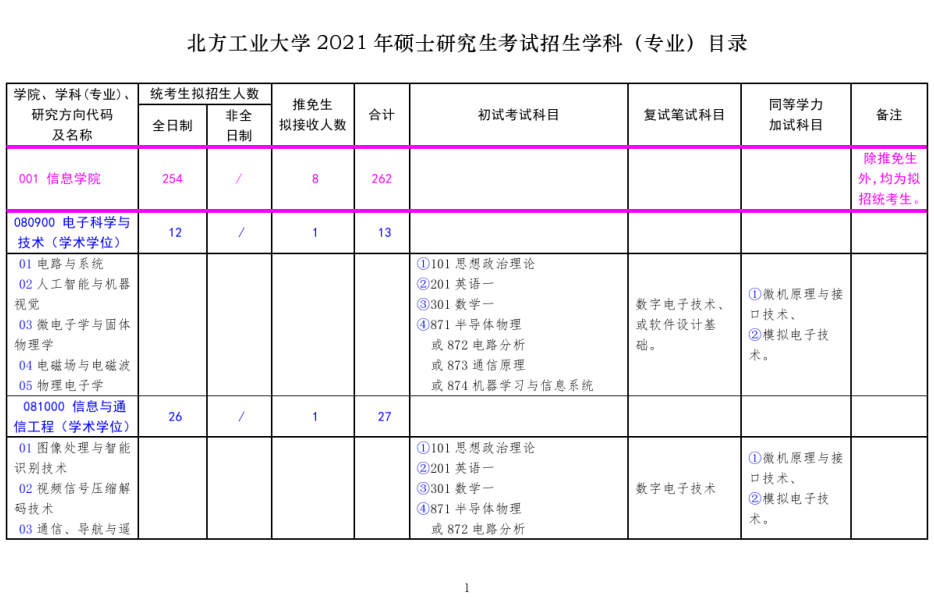 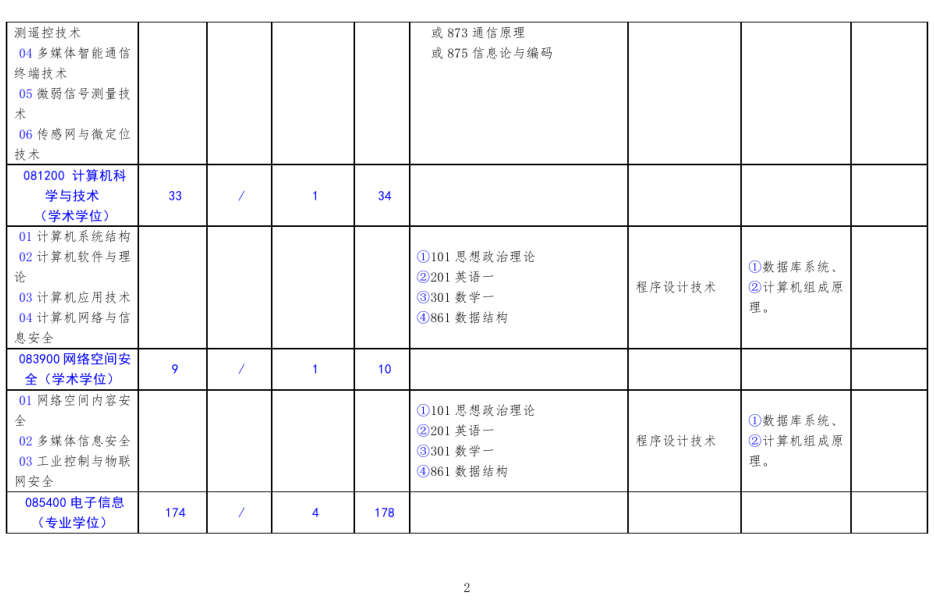 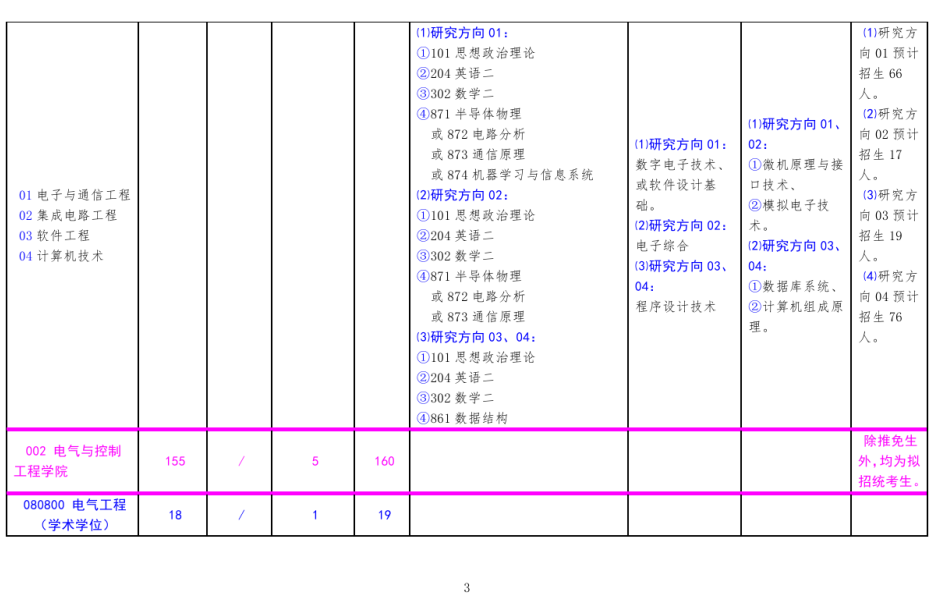 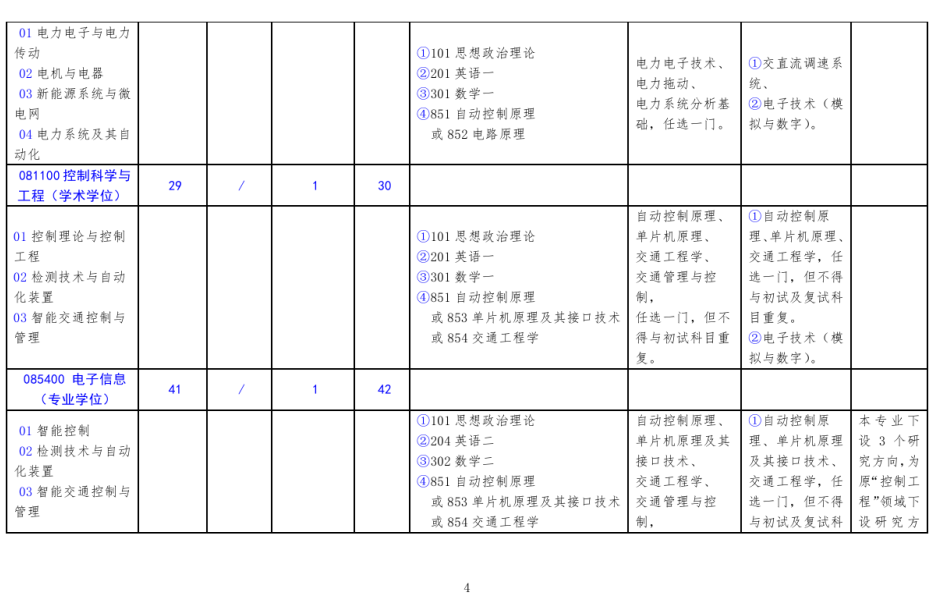 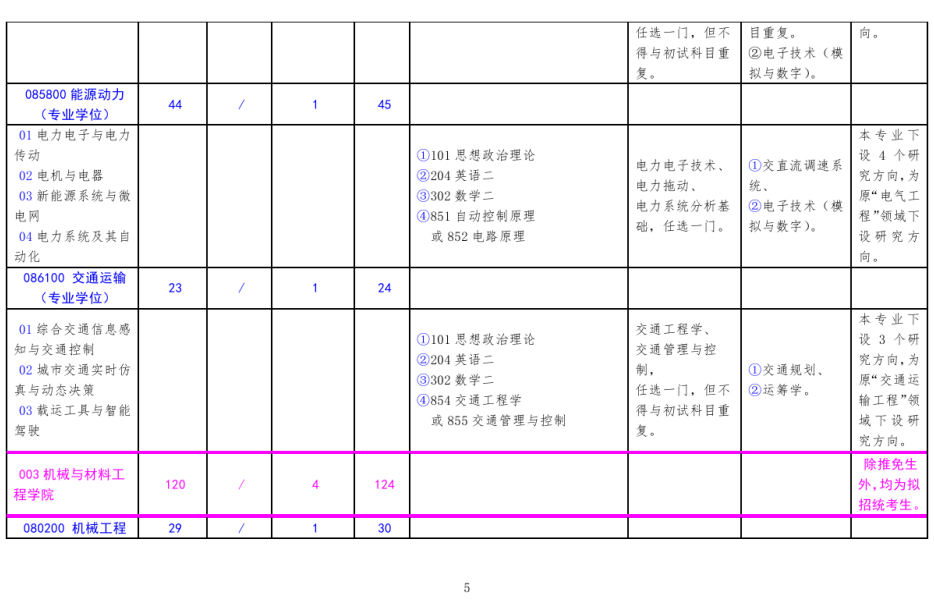 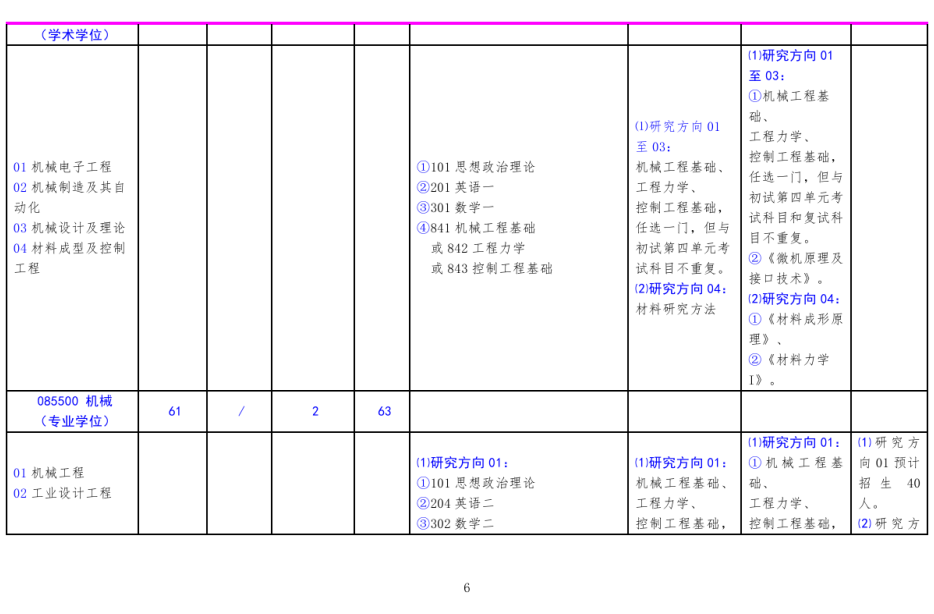 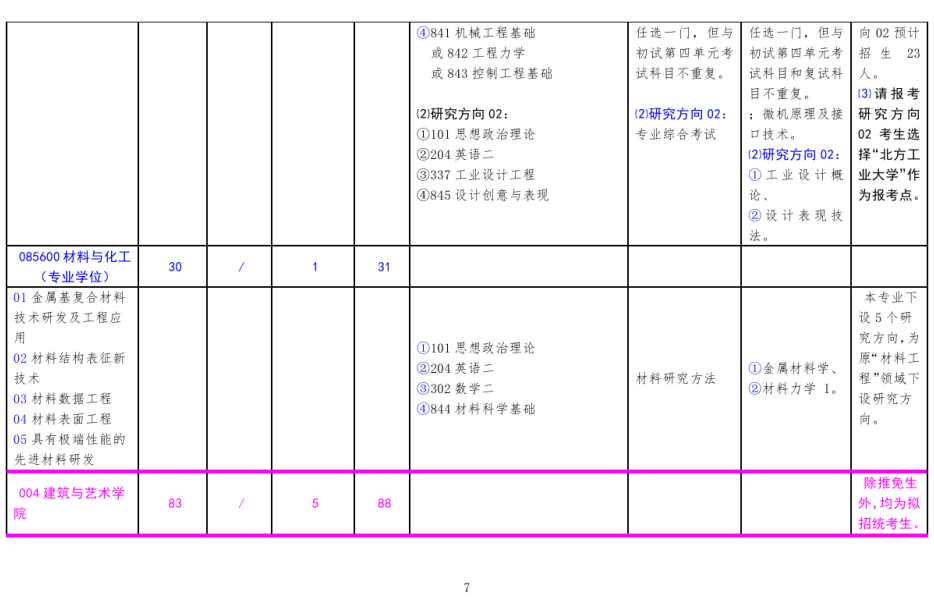 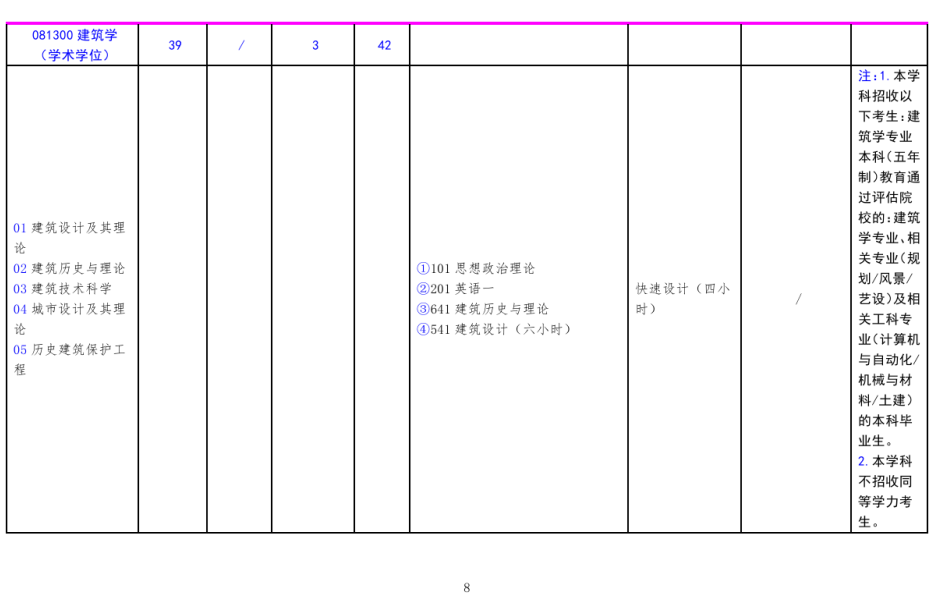 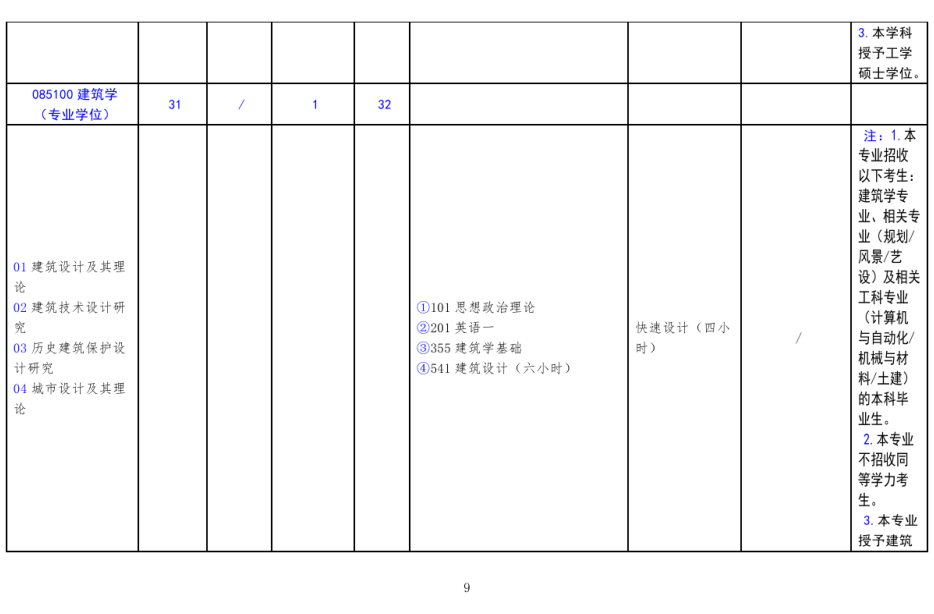 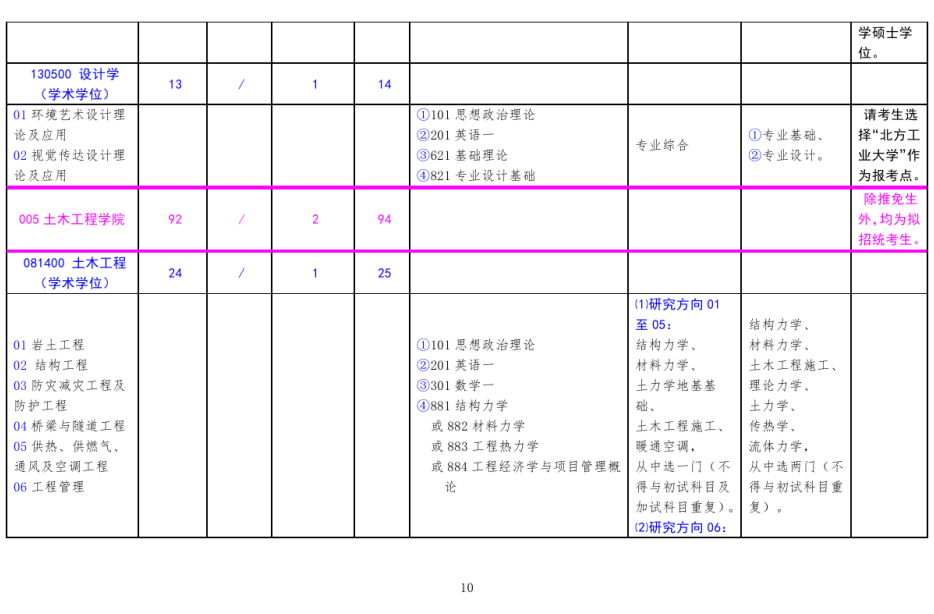 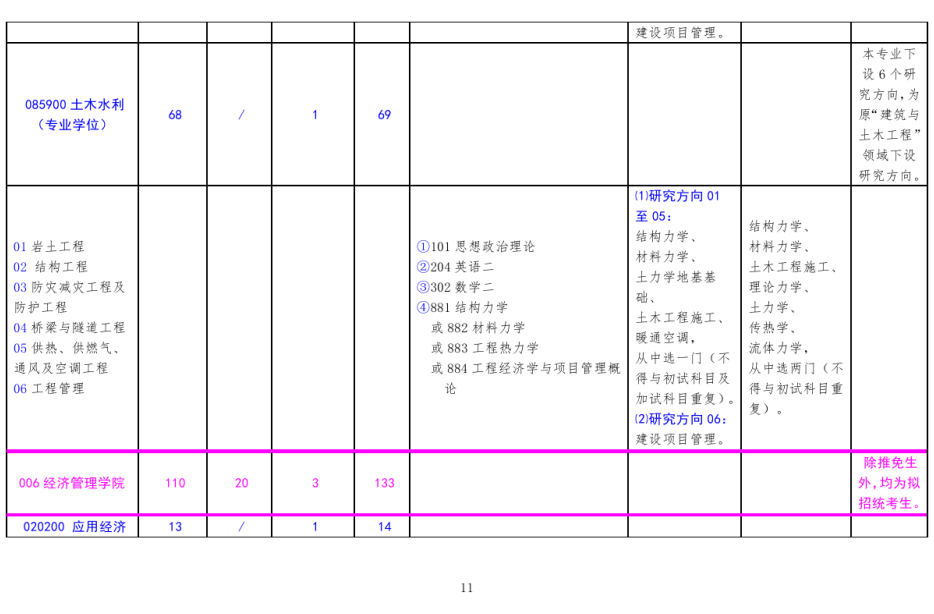 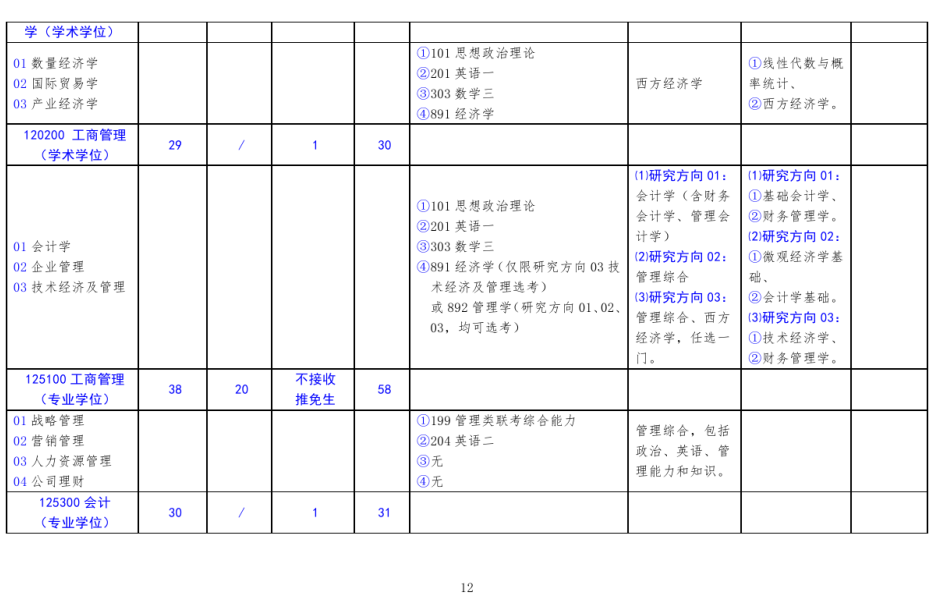 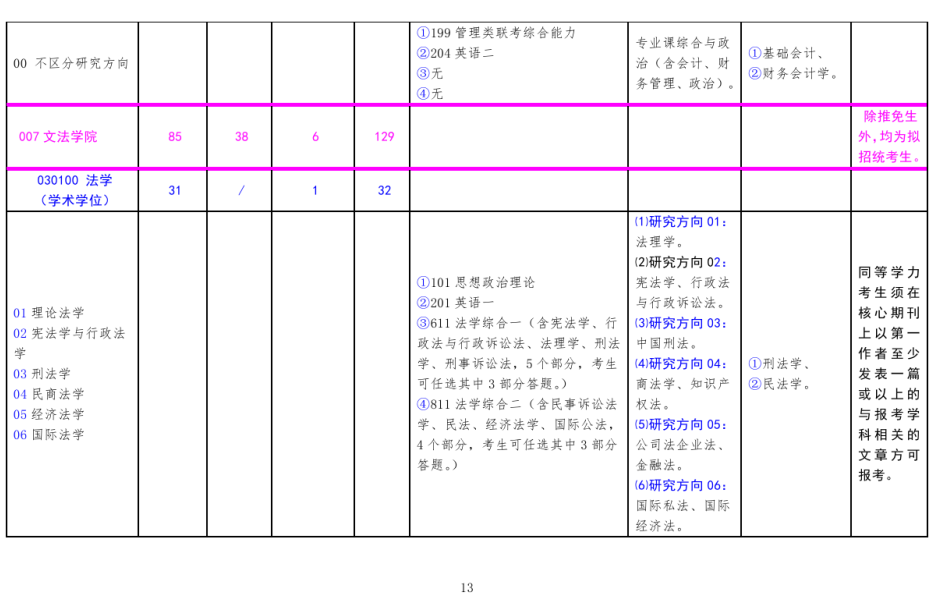 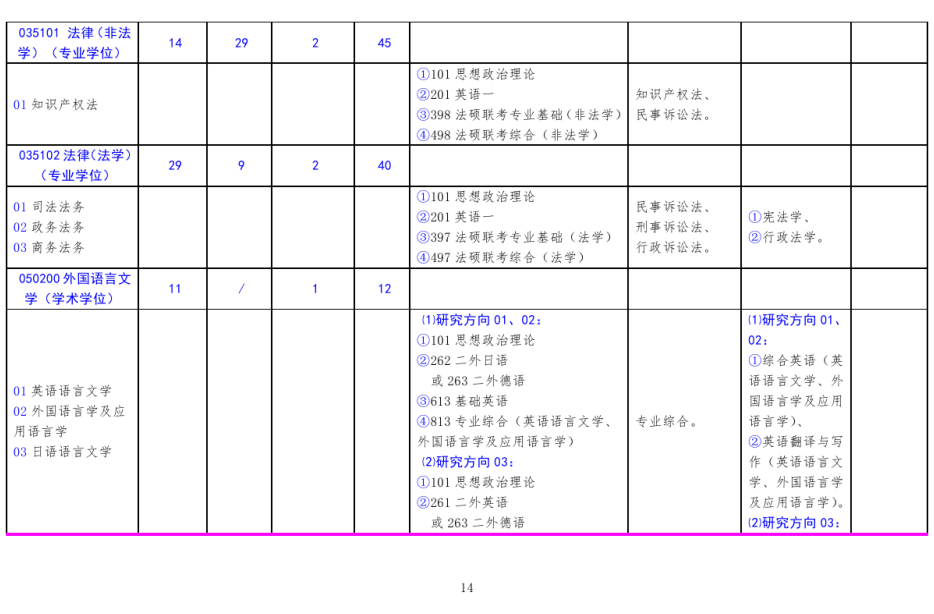 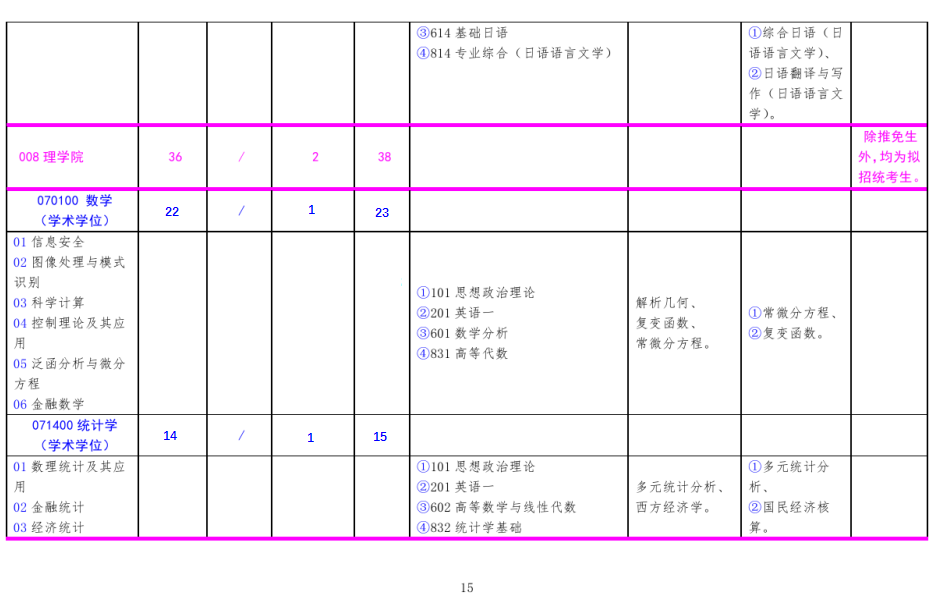 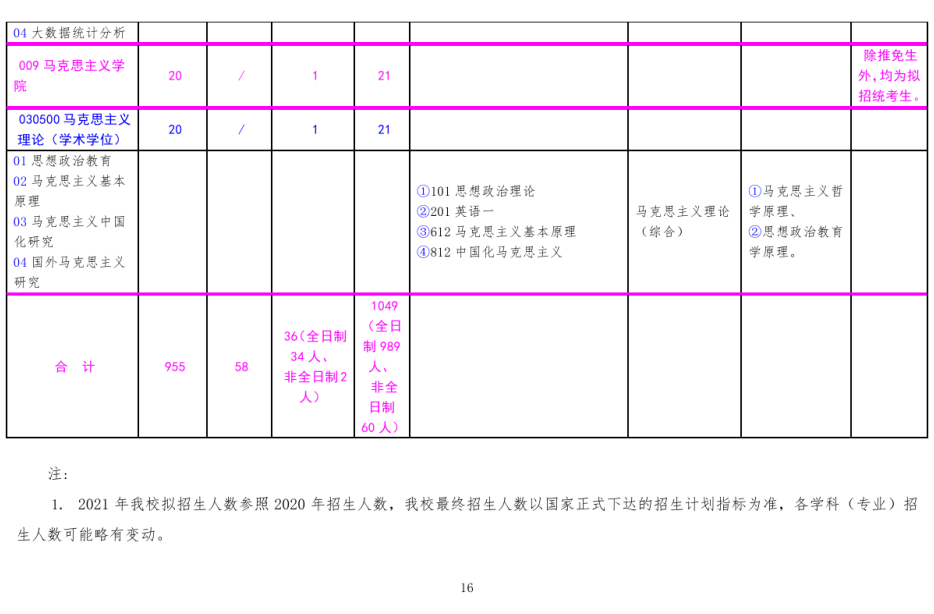 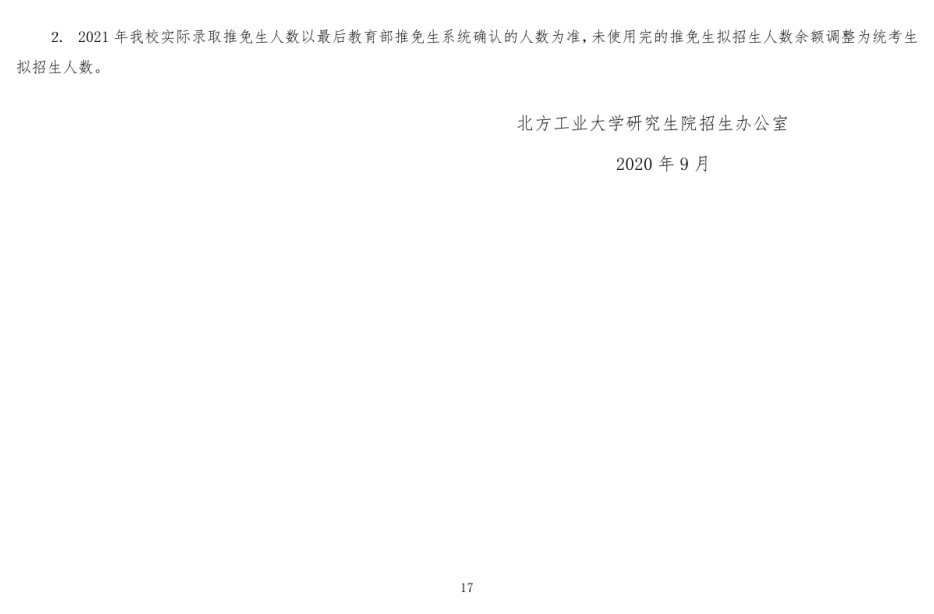 